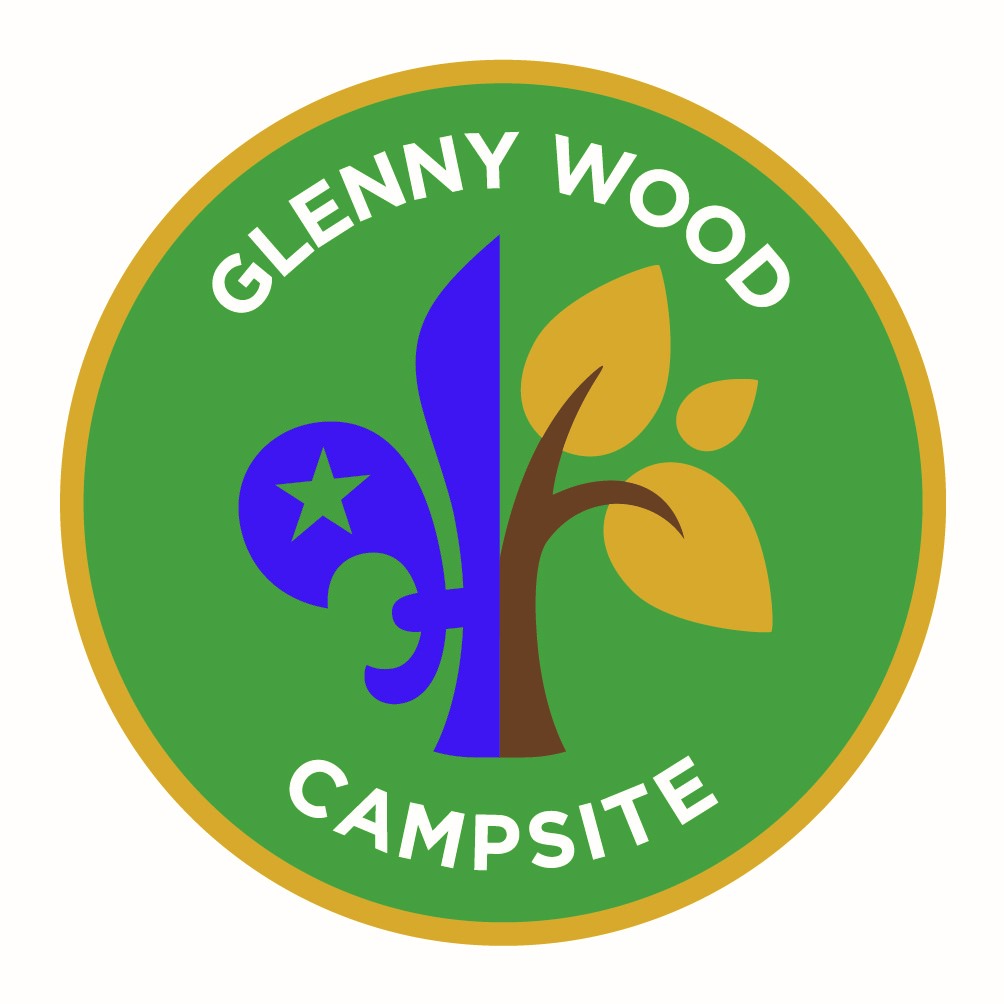 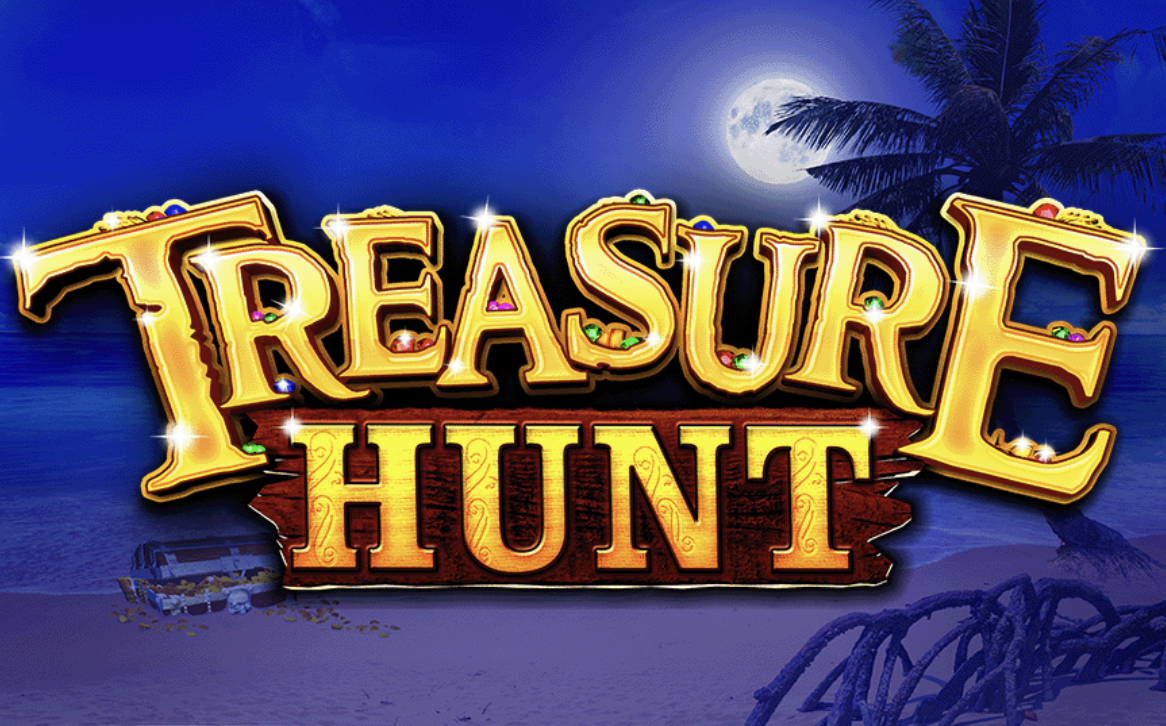 Glenny Wood Treasure Hunt QuizAll the answers can be found in the Glenny Wood Camp SiteNoTreasure Hunt Question Your Answer is - 1When was Glenny Wood first used by Gordano Scouts? 2What is at 5 Mead Court?3How many lights on the drive from the gate to the lodge?4What’s the number in an emergency?5What are you allowed to leave at Glenny Wood?6How many entrance doors into the tunnels?7Name the stepped plateau trees (five to be named)8How many colours on the Gordano badge?9What is the score on the tree by the darts board10What pole can you see from the karts track?11What type of ball would you enjoy at the Court12What must you always take when it’s wet?13What should you wear on the log?14How many logs in the Rowan circle?15How many tyres on the Confidence Course16Find tree 100 in the Wetlands.  What type is it?17How many bars on the gate into the Wetlands18Where would you find a reminder of Don McKinnon?19Who has happy memories at Glenny Wood?20Which colour has 26 boulders?21Where is the Assembly Point?22What is highly poisonous?23What do you put in your socks to avoid Lyme Disease24What is the Childline number?25What can you take from Glenny Wood?